ECM Advisory Council 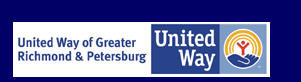 Volunteer Job DescriptionOverall Objective:Support United Way of Greater Richmond and Petersburg in creating a streamlined, engaging, and satisfying experience for Employee Campaign Managers (ECMs) while leading their companies’ United Way efforts.Key responsibilities:Commit to bi-monthly 1 hour meetings (every 2 months) and 1 year of service; occasional conference calls; ongoing e-mail communications and offer to join at least 1 of the four United Way event committees where the ECMAC is an integral part.Provide feedback of personal experience of both our United Way system and managing your companies’ campaigns. Engage ECMS year round through group volunteer and social networking opportunities.Ensure diverse representation across government, financial, and non-profit sectors.Develop and share best practice campaign ideas.Review and approve ECM engagement and recognition strategy.Provide a personal ‘peer-to-peer’ thank you, via phone call or email, to ECMs at end of Campaign seasonMentor New ECMs in various fieldsSample Meeting Calendar: May	Orientation meeting with committee and staff members. Review ECM engagement strategy. Discuss and confirm dates and plans for upcoming ECM training sessions. Discuss any new/relevant campaign changes for upcoming year. Discuss Day of Action activities. July	Review ECM recognition materials – Preview videos or any other campaign/marketing materials for upcoming campaign year. Discuss any ECM-specific volunteer events and plans for attendance. Provide update on ECM training sessions. September	Begin planning for signature ECM recognition cocktail. Make first round of ‘peer to peer’ thank you phone calls.  Provide a mid-campaign update on current campaigns, new campaigns, and new ECMs.November	Finalize plans for ECM recognition event. Complete second round acknowledgement letters and phone calls. January	Continue all acknowledgement calls and letters. Review ECM recognition event, providing feedback and suggestions for future events. Discuss survey or other feedback tool for ECMs. Plan April Volunteer event. March	Review all ECM activities and touch points, including an overall campaign review and ECM giving report. Review survey and ECM engagement plan. Discuss succession/renewal of group members, and new members.  Have Thank you calls completed before the May meeting. Discuss Day at the Diamond Activates